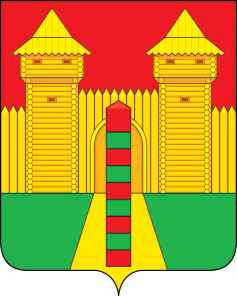 АДМИНИСТРАЦИЯ  МУНИЦИПАЛЬНОГО  ОБРАЗОВАНИЯ «ШУМЯЧСКИЙ   РАЙОН» СМОЛЕНСКОЙ  ОБЛАСТИПОСТАНОВЛЕНИЕот 22.05.2024г. № 257          п. Шумячи           В соответствии с Указом Президента  Российской Федерации  от 25.01.2024г. № 71 «О внесении изменений в некоторые акты Президента Российской Федерации» Администрация муниципального образования «Шумячский район» Смоленской области П О С Т А Н О В Л Я Е Т:1. Внести в Положение о комиссии по соблюдению требований к служебному поведению муниципальных служащих Администрации муниципального образования «Шумячский район» Смоленской области и урегулированию конфликта интересов (далее – Положение), утверждённое постановлением Администрации муниципального образования «Шумячский район» Смоленской области от 09.03.2016 г. № 181 «Об утверждении Положения о комиссии по соблюдению требований к служебному поведению муниципальных служащих Администрации муниципального образования «Шумячский район» Смоленской области и урегулированию конфликта интересов» (в редакции постановлений Администрации муниципального образования «Шумячский район» Смоленской области от 15.04.2016 г. № 322, от 20.09.2016 г. № 651) следующие изменения:Подпункт «б» пункта 14. Положения дополнить абзацем следующего содержания:«уведомления муниципального служащего о возникновении не зависящих от него обстоятельств, препятствующих соблюдению требований к служебному поведению и (или) требований об урегулировании конфликта интересов».2. Ведущему специалисту сектора организационного обеспечения деятельности Администрации муниципального образования «Шумячский район» Смоленской области Н.В. Тимофеевой ознакомить муниципальных служащих Администрации муниципального образования «Шумячский район» Смоленской области с настоящим постановлением.3. Контроль за исполнением настоящего постановления оставляю за собой.Глава муниципального образования«Шумячский район» Смоленской области                                              Д.А. КаменевО внесении изменений в Положение о комиссии по соблюдению требований к служебному поведению муниципальных служащих Администрации муниципального образования «Шумячский район» Смоленской области и урегулированию конфликта интересов